Aula 13 – Produtos Notáveis e Fatoração – 6 / 5 / 2020Parte 1. 1. Resolva em IR as seguintes equações:a) x2 + 5x + 4 = 0                                   b) 8x2 – 28x + 20 = 0                    c)              2. Efetue (5x4y2).(– 2xy3) + (7x2y3).(– 2x3y2 + (– 20x5y5).3. Calcule.a) (a + b + c)2 – (a2 + b2 + c2)                                                        b) (a + b)2 – (b + c)2 – (a + c).(a – c)4. Fatore as seguintes expressões.a) a3 – ab2             b) 12a3 – 3ab2              c) x2y – y3              d) 2x3 + 2x2 + 2x             e) 3x2 – 3x – 36 5. Fatore as expressões abaixo.a) 8a3 + y3                     b) a3 – 1 000                c) 27x3 – 8                  d) x3 –                    e) 8x3 + 27 Parte 2. 1. (UTFPR) Um fazendeiro possui dois terrenos quadrados de lados a e b, sendo a > b. Represente na forma de um produto notável a diferença das áreas destes quadrados.a) (a + b)⋅(a + b)                b) (a + b)⋅(a – b)             c) (a – b)⋅(a – b)              d) (a + b)2                e) (a – b)22. (IFCE) Se u =  , então é verdade que:a) 1 < u < 2                        b) u < 1                  c) 2 < u < 5                   d) 5 < u < 10              e) u > 103. (UFRGS) Se x + y = 13 e x·y =1 então x2 + y2 é:a) 166                        b) 167                         c) 168                     d) 169                              e) 1704. (CFTMG) O valor numérico da expressão  está compreendido no intervalo:a) [30, 40[                         b) [40, 50[                 c) [50, 60[                     d) [60, 70[                 e) [70, 80[5. Na expressão x = , o valor de  é:a) 2                                         b) 3                                        c) 5                     d) 10                            e) 146. (CFTMG) Simplificando a expressão (123 456)2 – (123 455)2 encontra-se:a) 0                                           b) 1                                 c) 12 345                                  d) 246 9117. (CESGRANRIO) Simplificando , obtemos:a) x2 + 1                       b) x2 – 1                           c) 2x2 – 1                        d) 2x2 – x                      e) 2x2 + 18. A expressão (x – y)2 – (x + y)2 é equivalente a:a) 0                            b) 2y2                          c) – 2y2                        d) – 4xy                              e) – 2(x + y)29. (UFMG) Considere o conjunto de todos os valores de x e y para os quais a expressão M =  está definida. Nesse conjunto, a expressão equivalente a M é:a) (x + y).(x – y)             b) (x – y).(x2 + y2)           c)            d)              e)        10. (PUCRJ) Se x2.(1 – y)2 = y2.(1 – x)2 e x ≠ y, então x + y será:a) x² + y²                           b) xy                                  c) 2                           d) 2xy                              e) 2y11. (ESPM) Para que o número 64.800 se torne um cubo perfeito, devemos:a) multiplicá-lo por 30.                      b) dividi-lo por 60.                              c) multiplicá-lo por 90.  d) dividi-lo por 150. e) multiplicá-lo por 18.12. (ESPM) O número que se deve somar a 456.7882 para se obter 456.7892 é:a) 456.789                            b) 1                        c) 456.788                 d) 913.579                   e) 913.57713. (UECE) Se u, v, e w são números reais tais que u + v + w = 17, u.v.w = 135 e u.v+ u.w + v.w = 87, então o valor da soma  é: a)                                        b)                                         c)                                         d) 14. (ESPM) O valor numérico da expressão  para x = 0,8 e y = 0,3 é igual a:a) 0,325                            b) 0,125                       c) 0,415                                                   d) 0,625                   e) 0,27515. (UECE) Seja é número real x tal que , então o valor de x3 +  é:(Sugestão: Você pode usar o desenvolvimento do cubo de uma soma de dois números reais.)a) 9                                      b) 18                                       c) 27                                      d) 36          16. (CFTMG) Simplificando a expressão , a ≠ b, obtém-se:a)                                  b)                         c)                   d) 17. (EPCAR) Considere as expressões P e Q com os números a, b e c reais e positivos e distintos entre si.P =                 Q = A expressão  é representada por: a)                          b)                                   c)                                     d) 18. (PUCSP) A senha de um cadeado é formada por 3 algarismos distintos, ABC escolhidos entre os algarismos 3, 4, 5, 6 e 7. Sabendo que B > A > C, e que B2 − A2 = 13, nessas condições o valor de A·C é certamente:a) um número primo.                      b) divisível por 5.                   c) múltiplo de 3.        d) quadrado perfeito.19. (EPCAR) Considere o conjunto de todos os valores de m e n para os quais a expressão algébrica A, abaixo, está definida.A = Nesse conjunto, uma expressão algébrica equivalente a A é:a) m2 + n2                           b) m2 − n2                              c)                             d)   20. (CFTRJ) Uma professora propôs como desafio para sua turma de 7º ano simplificar a fração:Depois de alguns minutos, três alunos fizeram as seguintes afirmações:I. O resultado na simplificação é um número inteiro.II. O resultado da simplificação é .III. O resultado da simplificação é 5.Sobre as afirmações, é correto dizer que:a) Todas são falsas.    b) Duas são verdadeiras.   c) Apenas uma é verdadeira.  d) Todas são verdadeiras.Parte 3. 1. (UFES) Calcule o valor da expressão:[102 + 202 + 302 + ...+ 1002] − [92 + 192 + 292 + ... + 992]2. (CFTRJ) Seja F a forma fatorada irredutível equivalente à expressão algébrica a seguir:a) Escreva F.                                                         b) Calcule o valor numérico de F quando X =2.3. (UFSC) Guardadas as condições de existências, determine o valor numérico da expressão para x = 343..4. (UFF) Calcule o valor numérico de , sendo M = – 2 +  , a = 0,998 e b = 1.5. Efetue as operações indicadas no numerador e no denominador de cada uma das frações algébricas e simplifique a fração resultante.a)                                                                b) 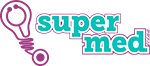 PROF. WALTER TADEUMatemática I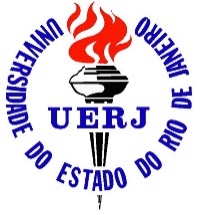 